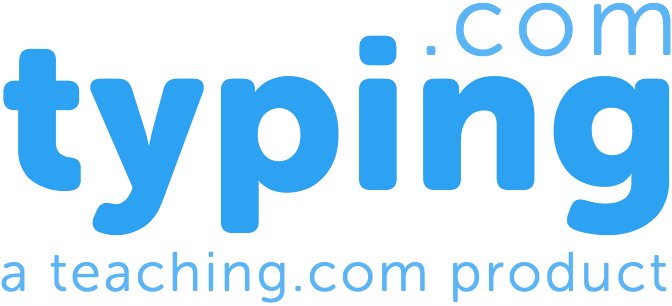 Dear Parents,We will be using Typing.com, an online typing tutor, to teach your child about proper touch-typing techniques and improve their keyboarding skills. Learning to touch type helps students be more productive and better prepares them for success in school and beyond.On Typing.com, your child can practice and master the keyboard one lesson at a time. It allows them to pick up where they left off in the course and displays a keyboard and hand diagram as they type to reinforce proper finger placement.I have set your child up with his/her own individual account. S/he can access Typing.com from any computer (with an internet connection and modern web browser). From the teacher account, I can monitor and review your child's progress and track important statistics like typing speed, accuracy, and time spent typing.I will discuss specific assignments and grading requirements with the students in class. I look forward to a great year as we incorporate the use of technology into our curriculum.  If you have any questions, please contact me at michela.bowman@tusd1.org .Regards,MichelaStudent Account InformationStudent: ______________________________Username: ____________________________Password: _____________________________Student Log In: www.typing.com/student